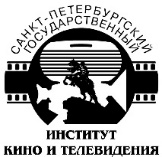 Федеральное государственноебюджетное образовательное  учреждение высшего образованияСанкт-Петербургский государственный институт  кино и телевиденияИНФОРМАЦИОННОЕ ПИСЬМОУважаемые преподаватели!13 октября 2021 года в рамках VI Международной конференции "Обработка сигналов изображения и звука в контексте нейротехнологий" планируется проведение Факультетской научно-практической конференции «AI в кино» в очном формате.Конференция предоставляет уникальную возможность общения в области междисциплинарных исследований в наиболее быстро развивающихся областях нейротехнологий и искусственного интеллекта.Программа включает лекции заседания, хакатон по синтезу и обработке сигналов зрительной и слуховой систем, работам в области кино и телевидения, поддержанные ведущими компаниями мира в области информационных технологий.Организаторы конференции:Чеснова О.А. - декан ФЭИ, председатель оргкомитета;Гласман К.Ф. - зав. научно-исследовательской лабораторией по искусственному интеллекту в медиасфере, профессор кафедры телевидения канд. тех. наук, руководитель;Васильев В.Е - и.о. зав. кафедрой режиссуры неигрового кино, доцента кафедры режиссуры неигрового кино; ответственный за проведение;Морозова М.Ю.- доцент кафедры режиссуры неигрового кино, ответственный за подготовку к конференции студентов кафедры режиссуры неигрового кино;Захаров В.Е.-доцент кафедры режиссуры игрового кино, ответственный за подготовку к конференции студентов кафедры режиссуры игрового кино.Состав участников:На конференцию в качестве слушателей и участников обсуждения приглашаются студенты следующих группы:Просим кураторов-преподавателей передать информацию в группы и обеспечить наличие студентов на конференции.Регламент конференции: Конференция проводится 13 октября 2021 года в аудитории 1435 с 16:30 до 18:00.Работа проходит в оффлайн режиме по адресу 191119, г. Санкт-Петербург, ул. Правды, д. 13, помещение – 1435.
Язык конференции: русский.
Контакты: 191119, г. Санкт-Петербург, ул. Правды, д. 13, Кафедра режиссуры неигрового кино СПбГИКиТ. Телефон: 8(812) 315-71-42, e-mail: rgukit@mail.ru№ группыКафедра1151а,бРежиссуры игрового кино1051аРежиссуры игрового кино1152Режиссуры неигрового кино1052Режиссуры неигрового кино